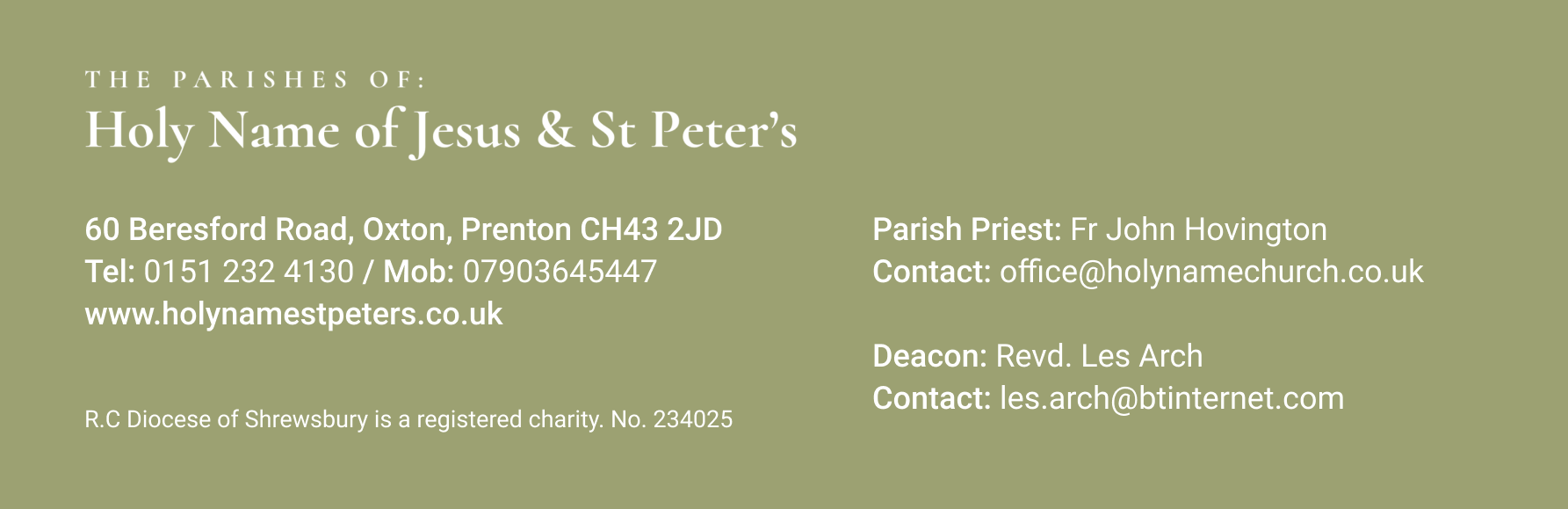 21st November 2021							          Feast of Christ the KingOne thing that may be important to many of you is that the obligation for Sunday attendance remains suspended and consequently you are at no fault if you don’t go to Mass. 
Mass Times:
	Again, with the Newsletter are the Sunday Mass Readings so that you have them to read at Mass in Church or online at home. 	 I thank Fr Philip McGovern for saying the Masses for you this weekend. I will be in Durham this weekend for my nephew, Benedict’s wedding. Benedict is the nephew I went to see in Hull the other week in the play about the life of Amy Johnson. He is my Sister, Margaret’s, second son. The wedding was planned to take place at the beginning of the pandemic and had to be postponed. It will be a small family gathering, the larger celebration will take place in London next August (well, hopefully, the situation will allow it!)*************************************Your prayers         Please pray for those who are celebrating significant anniversaries at this time of year and those who are sick: Alan Davies, Bernard Morgan, Robert Coulter, Marie O’Brien, Richard Hurst, Paola Fregona, Kevin Nolan, Daniel Dobbs, Margaret Hawes, Maurice Cranney, Anja Welsh-Smyth, Connor O’Mahoney, Joan Smith, Paschal Welsh and Jenny Fogg.*************************************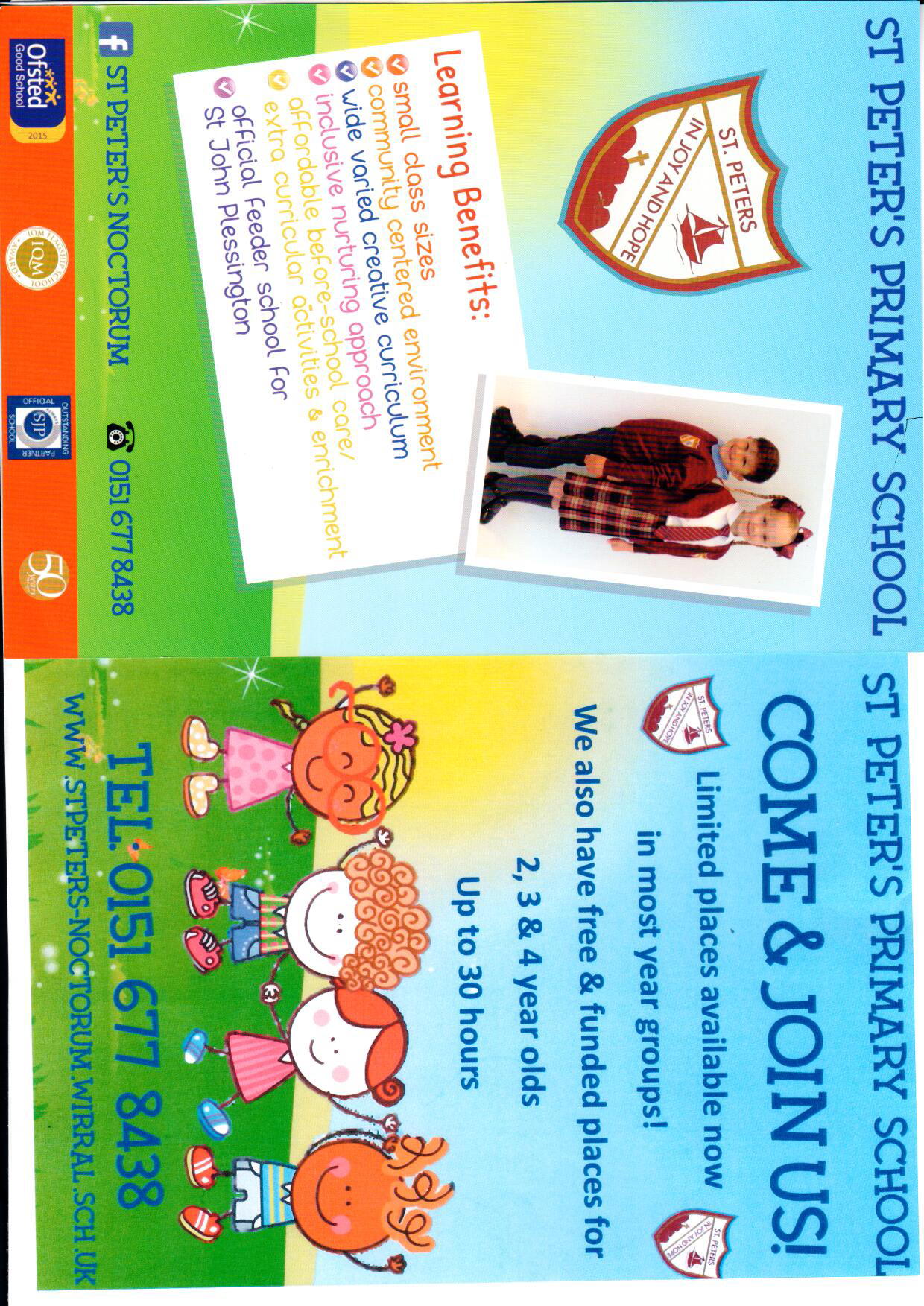 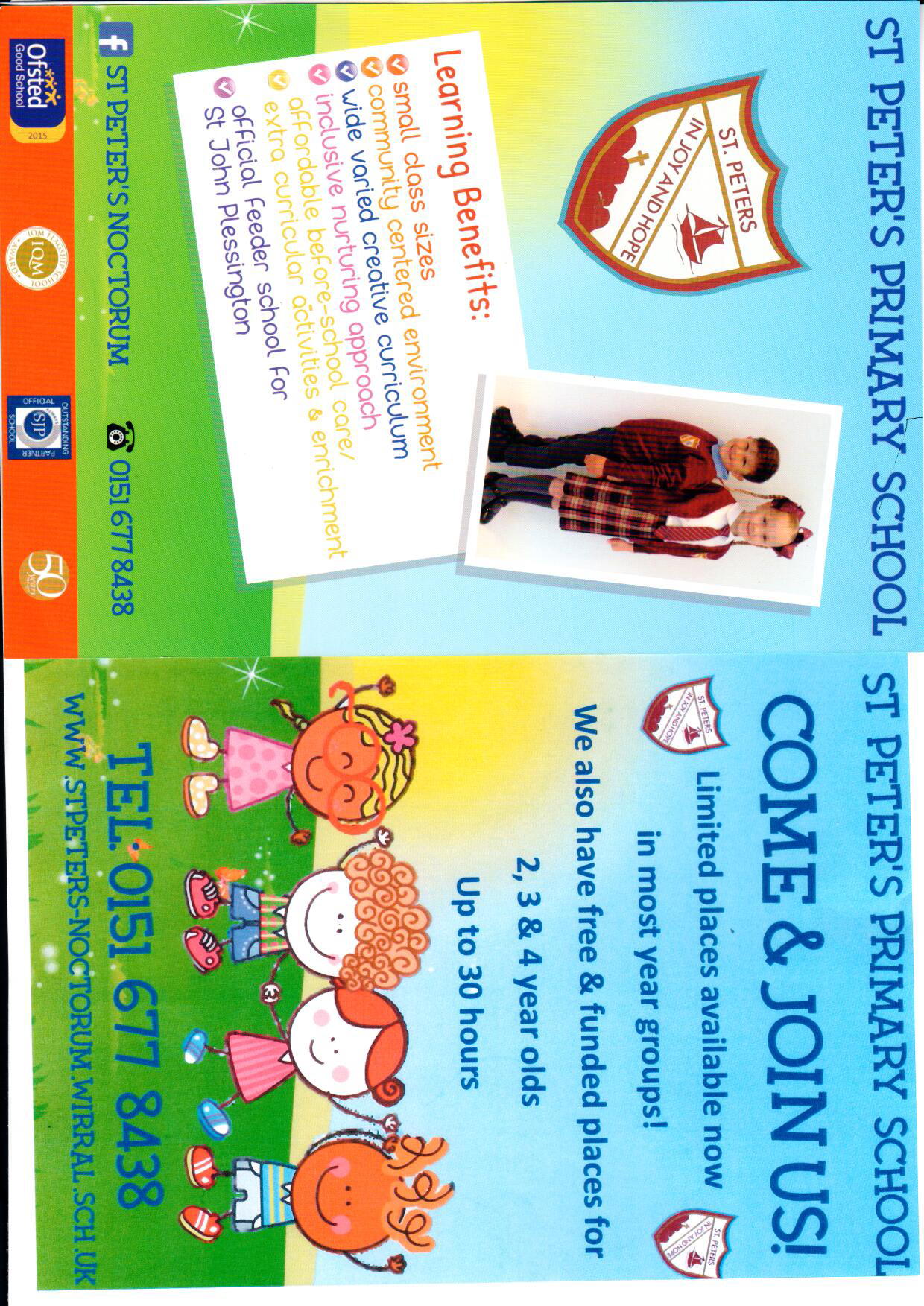 Food Bank	I’d like to remind you that if you have any donations for the Food Bank you can leave them in the presbytery porch at Holy Name any time or in the porch of St Peter’s Church. Any donations are taken to the Food bank on a Monday morning. I thank you for your support to the food bank.*************************************Planned Giving Envelopes	   The Diocese is seeking to compile an updated list of all envelope users for the current tax year 2021/22. If you or a family member’s name needs to be removed from the planned giving list for any reason including no longer paying tax, gone away etc please pass this information to Father John or, in the case of St Peter’s, to Chris Arrowsmith. This will help the Diocese produce planned giving envelopes for the people who wish to remain in the scheme.*************************************CCRS	 The Catholic Certificate in Religious Studies continues in November with in-person classes on Thursday morning at St Columba's Chester. There is also an online learning option. An excellent course for anyone who would like to learn more about our faith or lead in a school or parish. Please Register in advance at ccrs@dioceseofshrewsbury.org*************************************Faith Sharing Meeting	The Faith Sharing Group will meet again on Thursday, 18th November, at 10 a.m. in Holy Name parish centre. Everyone is most welcome to attend.*************************************Shrewsbury Lourdes Hospitality  12th December 2021 - Mass to Celebrate 70 years of the Lourdes pilgrimage - 3pm -  St Vincent’s Knutsford, WA16 6HR celebrated by Bishop Mark followed by refreshments in the parish centre.  Please note there will be Shrewsbury Lourdes Hospitality Meeting before the Mass at 1..30pm.  This meeting will take the form of a hybrid meeting, with both the option to attend in-person or via Zoom.  Please note for this meeting Zoom will be audio only. Join us at St Vincent’s, Tatton Street, Knutsford, WA16 6HR or Join Zoom Meetinghttps://us06web.zoom.us/j/83473360425?pwd=blluU1JtbTRTMjJuL0hQRTNlQnFRdz09Meeting ID: 834 7336 0425You can also call in if you don’t have access to zoom, on +44 131 460 1196*************************************Saturday      20th Nov5.30pmHoly NameRon Welsh SmythSunday         21st Nov9.30amSt Peter’s11.30amHoly NameKitty and Harry RaffertyMonday        22nd NovNo MassTuesday        23rd Nov9.30amSt Peter’s Holy SoulsWednesday  24th Nov9.30amHoly Name Margaret Salter (B’day)Thursday       25th NovNo MassFriday            26th Nov9.30amSt Peter’sSaturday       27th Nov5.30pmHoly NameSunday          28th Nov9.30amSt Peter’sJohn Scott11.30amHoly NameRose and Jack Tighe